Муниципальное бюджетное общеобразовательное учреждение«Средняя школа №45с углубленным изучением отдельных предметовестественнонаучной направленности»Приложение к ООП СОО, утверждённой приказом №82-одот 30.08.2023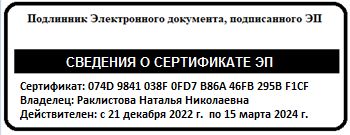 директор МБОУ СШ №45________________/Н.Н. РаклистоваПРОГРАММАпо информатике(углублённый уровень)(11 класс)г.Тверь20231. Планируемые результаты изучения информатикиЛичностные результатысформированность мировоззрения, соответствующего современному уровню развития науки и техники;готовность и способность к образованию, в том числе самообразованию, на протяжении всей жизни; сознательное отношение к непрерывному образованию как условию успешной профессиональной и общественной деятельности;навыки сотрудничества со сверстниками, детьми младшего возраста, взрослыми в образовательной, учебно-исследовательской, проектной и других видах деятельности; эстетическое отношение к миру, включая эстетику научного и технического творчества; осознанный выбор будущей профессии и возможностей реализации собственных жизненных планов; отношение к профессиональной деятельности как возможности участия в решении личных, общественных, государственных, общенациональных проблем.Метапредметные результатыумение самостоятельно определять цели деятельности и составлять планы деятельности; самостоятельно осуществлять, контролировать и корректировать деятельность; использовать все возможные ресурсы для достижения поставленных целей и реализации планов деятельности; выбирать успешные стратегии в различных ситуациях; умение продуктивно общаться и взаимодействовать в процессе совместной деятельности, учитывать позиции других участников деятельности, эффективно разрешать конфликты; владение навыками познавательной, учебно-исследовательской и проектной деятельности, навыками разрешения проблем; способность и готовность к самостоятельному поиску методов решения практических задач, применению различных методов познания;готовность и способность к самостоятельной информационно-познавательной деятельности, включая умение ориентироваться в различных источниках информации, критически оценивать и интерпретировать информацию, получаемую из различных источников;умение использовать средства информационных и коммуникационных технологий в решении когнитивных, коммуникативных и организационных задач с соблюдением требований эргономики, техники безопасности, гигиены, ресурсосбережения, правовых и этических норм, норм информационной безопасности. Предметные результатысформированность представлений о роли информации и связанных с ней процессов в окружающем мире;владение системой базовых знаний, отражающих вклад информатики в формирование современной научной картины мира;сформированность представлений о важнейших видах дискретных объектов и об их простейших свойствах, алгоритмах анализа этих объектов, о кодировании и декодировании данных и причинах искажения данных при передаче; систематизация знаний, относящихся к математическим объектам информатики; умение строить математические объекты информатики, в том числе логические формулы;сформированность базовых навыков и умений по соблюдению требований техники безопасности, гигиены и ресурсосбережения при работе со средствами информатизации; сформированность представлений об устройстве современных компьютеров, о тенденциях развития компьютерных технологий; о понятии «операционная система» и основных функциях операционных систем; об общих принципах разработки и функционирования интернет-приложений;сформированность представлений о компьютерных сетях и их роли в современном мире; знаний базовых принципов организации и функционирования компьютерных сетей, норм информационной этики и права, принципов обеспечения информационной безопасности, способов и средств обеспечения надёжного функционирования средств ИКТ;понимания основ правовых аспектов использования компьютерных программ и работы в Интернете;владение опытом построения и использования компьютерно-математических моделей, проведения экспериментов и статистической обработки данных с помощью компьютера, интерпретации результатов, получаемых в ходе моделирования реальных процессов; умение оценивать числовые параметры моделируемых объектов и процессов; сформированность представлений о необходимости анализа соответствия модели и моделируемого объекта (процесса); сформированность представлений о способах хранения и простейшей обработке данных; умение пользоваться базами данных и справочными системами; владение основными сведениями о базах данных, их структуре, средствах создания и работы с ними; владение навыками алгоритмического мышления и понимание необходимости формального описания алгоритмов; овладение понятием сложности алгоритма, знание основных алгоритмов обработки числовой и текстовой информации, алгоритмов поиска и сортировки;	владение стандартными приёмами написания на алгоритмическом языке программы для решения стандартной задачи с использованием основных конструкций программирования и отладки таких программ; использование готовых прикладных компьютерных программ по выбранной специализации;владение универсальным языком программирования высокого уровня (по выбору), представлениями о базовых типах данных и структурах данных; умением использовать основные управляющие конструкции;владение умением понимать программы, написанные на выбранном для изучения универсальном алгоритмическом языке высокого уровня; знанием основных конструкций программирования; умением анализировать алгоритмы с использованием таблиц;владение навыками и опытом разработки программ в выбранной среде программирования, включая тестирование и отладку программ; владение элементарными навыками формализации прикладной задачи и документирования программ. Требования к уровню подготовки выпускниковИнформация и способы ее представленияВыпускник научится:использовать термины «информация», «сообщение», «данные», «кодирование», а также понимать разницу между употреблением этих терминов в обыденной речи и в информатике;описывать размер двоичных текстов, используя термины «бит», «байт» и производные от них; использовать термины, описывающие скорость передачи данных;записывать в двоичной системе целые числа от 0 до 256;кодировать и декодировать тексты при известной кодовой таблице;использовать основные способы графического представления числовой информации.Выпускник получит возможность научиться:познакомиться с примерами использования формальных (математических) моделей, понять разницу между математической (формальной) моделью объекта и его натурной («вещественной») моделью, между математической (формальной) моделью объекта/явленияи его словесным (литературным) описанием; узнать о том, что любые данные можно описать, используя алфавит, содержащий только два символа, например 0 и 1;познакомиться с тем, как информация (данные) представляется в современных компьютерах;познакомиться с двоичной системой счисления;познакомиться с двоичным кодированием текстов и наиболее употребительными современными кодами.Основы алгоритмической культурыВыпускник научится:понимать термины «исполнитель», «состояние исполнителя», «система команд»; понимать различие между непосредственным и программным управлением исполнителем;строить модели различных устройств и объектов в виде исполнителей, описывать возможные состояния и системы команд этих исполнителей;понимать термин «алгоритм»; знать основные свойства алгоритмов (фиксированная система команд, пошаговое выполнение, детерминированность, возможность возникновения отказа при выполнении команды);составлять неветвящиеся (линейные) алгоритмы управления исполнителями и записывать их на выбранном алгоритмическом языке (языке программирования);использовать логические значения, операции и выражения с ними;понимать (формально выполнять) алгоритмы, описанные с использованием конструкций ветвления (условные операторы) и повторения (циклы), вспомогательных алгоритмов, простых и табличных величин;создавать алгоритмы для решения несложных задач, используя конструкции ветвления (условные операторы) и повторения (циклы), вспомогательные алгоритмы и простые величины;создавать и выполнять программы для решения несложных алгоритмических задач в выбранной среде программирования.Выпускник получит возможность научиться:познакомиться с использованием строк, деревьев, графов и с простейшими операциями с этими структурами;создавать программы для решения несложных задач, возникающих в процессе учебы и вне ее.Использование программных систем и сервисовВыпускник научится:базовым навыкам работы с компьютером;использовать базовый набор понятий, которые позволяют описывать работу основных типов программных средств и сервисов (файловые системы, текстовые редакторы, электронные таблицы, браузеры, поисковые системы, словари, электронные энциклопедии);знаниям, умениям и навыкам, достаточным для работы на базовом уровне с различными программными системами и сервисами указанных типов; умению описывать работу этих систем и сервисов с использованием соответствующей терминологии.Выпускник получит возможность научиться:познакомиться с программными средствами для работы с аудио - и визуальными данными и соответствующим понятийным аппаратом;научиться создавать текстовые документы, включающие рисунки и другие иллюстративные материалы, презентации и т. п.;познакомиться с примерами использования математического моделирования и компьютеров в современных научно-технических исследованиях (биология и медицина, авиация и космонавтика, физика и т. д.).Работа в информационном пространствеВыпускник научится:базовым навыкам и знаниям, необходимым для использования интернет-сервисов при решении учебных и внеучебных задач;организации своего личного пространства данных с использованием индивидуальных накопителей данных, интернет-сервисов и т. п.;основам соблюдения норм информационной этики и права.Выпускник получит возможность научиться:познакомиться с принципами устройства Интернета и сетевого взаимодействия между компьютерами, методами поиска в Интернете;познакомиться с постановкой вопроса о том, насколько достоверна полученная информация, подкреплена ли она доказательствами; познакомиться с возможными подходами к оценке достоверности информации (оценка надежности источника, сравнение данных из разных источников и в разные моменты времени и т. п.);узнать о том, что в сфере информатики и ИКТ существуют международные и национальные стандарты;получить представление о тенденциях развития ИКТ2. Содержание учебного предметаВ содержании предмета «Информатика» в учебниках для 11класса  может быть выделено три крупных раздела:Основы информатикиТехника безопасности. Организация рабочего местаИнформация и информационные процессыАлгоритмы и программированиеАлгоритмизация и программированиеЭлементы теории алгоритмовОбъектно-ориентированное программированиеИнформационно-коммуникационные технологииМоделированиеБазы данныхСоздание веб-сайтовГрафика и анимация3D-моделирование и анимация3. Тематическое планированиек учебнику информатики 
К.Ю. Полякова и Е.А. Еремина 11класс  углублённый курс,  4 часа в неделю (всего 136  часов)Поурочное планирование к учебнику информатики К.Ю. Полякова и Е.А. Еремина углублённый курс,  4 часа в неделю, 11 класс (136 часов)№Наименование темыКоличество часовОсновы информатикиОсновы информатикиОсновы информатикиТехника безопасности. Организация рабочего места1Информация и информационные процессы10Итого:11Алгоритмы и программированиеАлгоритмы и программированиеАлгоритмы и программирование3.Алгоритмизация и программирование244.Элементы теории алгоритмов65.Объектно-ориентированное программирование156.Итого:45Информационно-коммуникационные технологииИнформационно-коммуникационные технологииИнформационно-коммуникационные технологии7.Моделирование128.Базы данных169.Создание веб-сайтов1810.Графика и анимация1211.3D-моделирование и анимация16Итого:74Резерв6Итого по всем разделам:136Номер урокаТема урокаКоличество часовТехника безопасности.1Формула Хартли.1Информация и вероятность. Формула Шеннона.1Передача информации.1Помехоустойчивые коды.1Сжатие данных без потерь.1Алгоритм Хаффмана.1Практическая работа: использование архиватора.1Сжатие информации с потерями.1Информация и управление. Системный подход.1Информационное общество.1Модели и моделирование.1Системный подход в моделировании.1Использование графов.1Этапы моделирования.1Моделирование движения. Дискретизация.1Практическая работа: моделирование движения.1Модели ограниченного и неограниченного роста.1Моделирование эпидемии.1Модель «хищник-жертва».1Обратная связь. Саморегуляция.1Системы массового обслуживания.1Практическая работа: моделирование работы банка.1Информационные системы.1Таблицы. Основные понятия.1Модели данных.1Реляционные базы данных.1Практическая работа: операции с таблицей.1Практическая работа: создание таблицы.1Запросы.1Формы.1Отчеты.1Язык структурных запросов (SQL).1Многотабличные базы данных.1Формы с подчиненной формой.1Запросы к многотабличным базам данных.1Отчеты с группировкой.1Нереляционные базы данных.1Экспертные системы1Веб-сайты и веб-страницы.1Текстовые страницы.1Практическая работа: оформление текстовой веб-страницы.1Списки.1Гиперссылки.1Практическая работа: страница с гиперссылками.1Содержание и оформление. Стили.1Практическая работа: использование CSS.1Рисунки на веб-страницах.1Мультимедиа.1Таблицы.1Практическая работа: использование таблиц.1Блоки. Блочная верстка.1Практическая работа: блочная верстка.1XML и XHTML.1Динамический HTML.1Практическая работа: использование Javascript.1Размещение веб-сайтов.1Уточнение понятие алгоритма.1Универсальные исполнители.1Универсальные исполнители.1Алгоритмически неразрешимые задачи.1Сложность вычислений.1Доказательство правильности программ.1Решето Эратосфена.1Длинные числа.1Структуры (записи).1Структуры (записи).1Структуры (записи).1Динамические массивы.1Динамические массивы.1Списки.1Списки.1Использование модулей.1Стек.1Стек.1Очередь. Дек.1Деревья. Основные понятия.1Вычисление арифметических выражений.1Хранение двоичного дерева в массиве.1Графы. Основные понятия.1Жадные алгоритмы (задача Прима-Крускала).1Поиск кратчайших путей в графе.1Поиск кратчайших путей в графе.1Динамическое программирование.1Динамическое программирование.1Динамическое программирование.1Динамическое программирование.1Что такое ООП?1Создание объектов в программе.1Создание объектов в программе.1Скрытие внутреннего устройства.1Иерархия классов.1Иерархия классов.1Практическая работа: классы логических элементов.1Программы с графическим интерфейсом.1Работа в среде быстрой разработки программ.1Практическая работа: объекты и их свойства.1Практическая работа: использование готовых компонентов.1Практическая работа: использование готовых компонентов.1Практическая работа: совершенствование компонентов.1Модель и представление.1Практическая работа: модель и представление.1Основы растровой графики.1Ввод цифровых изображений. Кадрирование.1Коррекция фотографий.1Работа с областями.1Работа с областями.1Фильтры.1Многослойные изображения.1Многослойные изображения.1Каналы.1Иллюстраций для веб-сайтов.1GIF-анимация.1Контуры.1Введение в 3D-графику. Проекции.1Работа с объектами.1Сеточные модели.1Сеточные модели.1Модификаторы.1Контуры.1Контуры.1Материалы и текстуры.1Текстуры.1UV-развертка.1Рендеринг.1Анимация.1Анимация. Ключевые формы.1Анимация. Арматура.1Язык VRML.1Практическая работа: язык VRML.16136